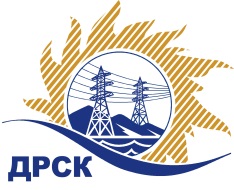 Акционерное Общество«Дальневосточная распределительная сетевая  компания»Протокол процедуры открытия доступа к заявкам участниковСПОСОБ И ПРЕДМЕТ ЗАКУПКИ: запрос предложений в электронной форме на право заключения договора на выполнение работ: Капитальный ремонт ВЛ 0,4 кВ Николаевского РЭС, филиал ХЭС  (Лот № 769 раздел 1.1 ГКПЗ 2019).НМЦ ЛОТА (в соответствии с Извещением о закупке): 13 331 000,00 руб. без НДС.ОТМЕТИЛИ:В адрес Организатора закупки поступило три (три)  заявки.Вскрытие конвертов (открытие доступа к заявкам) было произведено автоматически средствами электронной торговой площадки https://rushydro.roseltorg.ru в присутствии секретаря Закупочной комиссии.Дата и время начала процедуры вскрытия конвертов с заявками на участие в закупке: 11 часов 00 минут (по местному времени Организатора) 07.06.2019 г. Место проведения процедуры вскрытия конвертов с заявками на участие в закупке: https://rushydro.roseltorg.ruВ конвертах обнаружены заявки следующих Участников закупки:Секретарь Закупочной комиссии 1 уровня  		                                        М.Г.ЕлисееваЧувашова О.В.(416-2) 397-242№ 474/УР-В07 июня 2019 г.№п/пДата и время регистрации заявкиНаименование Участника, его адрес, ИНН и/или идентификационный номерЦена заявки, руб. без НДС 05.06.2019 10:31АО "Востоксельэлектросетьстрой" 
ИНН/КПП 2702011141/272501001 13 274 257,0007.06.2019 03:07ООО "СКЭНЕРГО" 
ИНН/КПП 2723187668/272101001 12 600 000,0007.06.2019 03:43ООО "ТЕХЦЕНТР" 
ИНН/КПП 2539057716/253901001 13 331 000,00